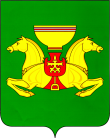 Об итогах реализации Муниципальной программы «Экологическая безопасность Аскизского района» за 2021 годРассмотрев представленную информацию об итогах реализации Муниципальной программы «Экологическая безопасность Аскизского района» за 2021 год, руководствуясь ст.ст. 35, 40 Устава муниципального образования Аскизский район, Администрация Аскизского района Республики Хакасия постановляет:1. Утвердить отчет Муниципальной  программы «Экологическая безопасность Аскизского района» за 2021 год согласно приложению к настоящему постановлению.2. Разместить отчет по реализации Муниципальной  программы «Экологическая безопасность Аскизского района» за 2021 год на сайте Администрации Аскизского района в разделе «Муниципальные  программы».Исполняющий обязанности главы Администрации		                                                                Е.Ю. КостяковПриложениек постановлению Администрации Аскизского района Республики Хакасияот 28.02.2022  № 124-п            Информация о реализации Муниципальной программы«Экологическая безопасность Аскизского района» за 2021 год Муниципальная программа "Экологическая безопасность Аскизского района" утверждена постановлением Администрации Аскизского района Республики Хакасия от 12.11.2020 года № 843-п (далее Программа).	Целью Программы является  улучшение состояния окружающей среды, обеспечение экологической безопасности на территории Аскизского района Республики Хакасия, рациональное использование и воспроизводство         
природных ресурсов, охрана водных объектов,  сохранение биологического и природного разнообразия.Основными направлениями Программы являются: - сокращение территорий занимаемых промышленными и бытовыми отходами;- выявление и предотвращение нарушений законодательства в области охраны окружающей среды;- обеспечение соблюдения всеми хозяйствующими субъектами требований и нормативных документов в области охраны окружающей среды.В 2021 году на реализацию мероприятий Программы в бюджете муниципального образования Аскизский район предусмотрены бюджетные средства в размере 7 191,6 тыс. рублей. Данные средства предусмотрены на следующие мероприятия:- 6 541,6 тыс. рублей на мероприятия по ликвидации несанкционированных свалок на территории Аскизского района:В целях исполнения Решений Аскизского районного суда на территории Аскизского района ликвидированы и вывезены на полигон твердых коммунальных отходов с. Аскиз 9 крупных несанкционированных свалок общим объемом более 5 000 куб.м. (Есинский сельсовет – 2, Усть – Камыштинский сельсовет – 2, Усть – Чульский сельсовет – 1, Базинский сельсовет – 1, Верх – Аскизский сельсовет – 1, Аскизский сельсовет – 1, Кызласский сельсовет – 1).- 650 тыс. рублей на мероприятия по проведению экологических районных конкурсов, акций в 2021 году. Фактически освоено 625,05 тысяч рублей:В соответствии с постановлением Администрации Аскизского района Республики Хакасия от 19.03.2021 № 197-п «О проведении экологических мероприятий и экологического конкурса на территории Аскизского района в 2021 году» в городских и сельских поселениях Аскизского района проведены ряд мероприятий в соответствии с планами реализации экологических мероприятий.Проведены в поселениях экологические акции, такие как: «Чистое село (поселок)», «Чистый берег» по очистке берегов рек, протекающих в черте поселения и за пределами, «Сад Памяти», «Вода – безопасная территория». Проводились субботники и акции с привлечением жителей поселений. На территории Аскизского сельсовета 29.04.2021 года проведен субботник (за железной дорогой возле полигона ТКО с. Аскиз). Организаторами субботника являются Администрация Аскизского района и Администрация Аскизского сельсовета. Участвовали в данном субботнике жители Аскизского района, индивидуальные предприниматели, организации. Всего 344 участника, из них: МБОУ Калининская СОШ – 22 участника, Аскизский лицей – интернат – 50 участников. Примерный объем твердых коммунальных отходов составляет 79 куб.м. и вывезен на полигон ТКО с. Аскиз.В 2021 году выдано требований об устранении нарушений Правил благоустройства озеленения и содержания территории поселений в количестве 48 ед., из них в Усть – Чульском сельсовете выявлены собственники объектов недвижимости, содержащиеся ненадлежащим образом (ветхие дома).В соответствии с вышеуказанным постановлением подведены итоги экологического конкурса.  На проведение экологического конкурса в бюджете муниципального образования Аскизский район на 2021 год предусмотрено 505,45 тыс. рублей, из них призовой фонд составил 466,2 тыс. рублей и 39,25 тыс. рублей направлены на приобретение дипломов, фотоальбомов, рамок.Комиссия провела осмотр в период августа месяца 2021 года всех заявленных на конкурс номинантов. Участвовали все 14 муниципальных образований Аскизского района. По всем номинациям всего на конкурс поступило 259 заявок от администраций сельских и городских поселений, организаций и учреждений, а также личных подворий района. В соответствии с постановлением Администрации Аскизского района Республики Хакасия  от 21.04.2021 № 300-п «О проведении акции Сад памяти» в городских и сельских поселениях Аскизского района проведена акция с 22.04.2021 года по 15.10.2021 года. В акции приняли участие: Администрация Вершино – Тейского поссовета, МБОУ Калининская СОШ. Комиссия по проведению акции «Сад памяти» в соответствии с протоколом комиссии от 20.10.2021 № 2 распределила места следующим образом: 1 место - Администрация Вершино – Тейского поссовета, 4,0 тыс. рублей;2 место - МБОУ Калининская СОШ, 3,0 тыс. рублей.В соответствии с постановлением Администрации Аскизского района Республики Хакасия от 14.10.2021 № 762-п «О проведении районного конкурса на лучший проект баннера по экологической тематике» проведен конкурс среди учащиеся образовательных учреждений, с целью формирования экологической культуры в обществе, воспитания бережного отношения к природе, а также рационального использования природных ресурсов в период с 15.10 по 10.11.2021 года.Всего поступили 22 заявки, в том числе:- в номинации среди учащихся 1- 4 классов – 7 заявок:I место – Черданцева Екатерина ученица 3 класса МБОУ Балыксинская СОШ - 3,0 тыс. рублей;II место – Доможакова Элина, ученица 3 класса МБОШИ Аскизский лицей – интернат - 2,5 тыс. рублей;III место – Коробов Артем, ученик 4 класса МБОШИ Аскизский лицей – интернат - 2,0 тыс. рублей;IV место – Гомонков Николай, ученик 4 класса МБОШИ Аскизский лицей – интернат - 1,5 тыс. рублей.- в номинации среди учащихся 5-8 классов – 12 заявок:I место – Худяков Никита, ученик 5 класса МБОУ Лесоперевалочная СОШ № 1 - 3,0 тыс. рублей;II место – Михалюк Алина, ученица 6 класса МБОУ  Лесоперевалочная СОШ №2 - 2,5 тыс. рублей;II место – Казагашева Виолетта, ученица 6 класса МБОУ Лесоперевалочная СОШ № 2- 2,5 тыс. рублей;III место – Гува Настя, ученица 7 класса МБОУ Балыксинская СОШ – 2,0 тыс. рублей;IV место – Логинова Виктория, ученица 6 класса МБОУ Лесоперевалочная СОШ  № 2 – 1,5 тыс. рублей.- в номинации среди учащихся 9-11 классов – 3 заявки:III место – Чучунов Карим, ученик 9 класса МБОУ Базинская СОШ – 2,0 тыс. рублей.Всего на награждение 22,5 тыс. рублей и приобретение дипломов и рамок 1,35 тыс. рублей.	На сумму 88,75 тыс. рублей изготовлены баннеры участников конкурса на лучший проект баннера по экологической тематике, информационные таблички.Информация о реализации муниципальной программы «Экологическая безопасность Аскизского района» за 2021 год Отчет об оценке эффективности реализации Муниципальной программы«Экологическая безопасность Аскизского района» по итогам 2021 годаОценка достижения планового значения каждого показателя:1) О1 =2) О2 =3) О3 =4) О4 =5) О5 =Уровень достигнутых значений целевых индикаторов по программе:Уо =  = 1,2Коэффициент  финансового обеспечения программы:Иб =  = 0,97Оценка  эффективности реализации программы:Эп =  = 1,2	Показатель эффективности муниципальной программы является высокий 1,2.РОССИЙСКАЯ  ФЕДЕРАЦИЯАДМИНИСТРАЦИЯАСКИЗСКОГО  РАЙОНА РЕСПУБЛИКИ  ХАКАСИЯРОССИЙСКАЯ  ФЕДЕРАЦИЯАДМИНИСТРАЦИЯАСКИЗСКОГО  РАЙОНА РЕСПУБЛИКИ  ХАКАСИЯРОССИЯ  ФЕДЕРАЦИЯЗЫХАКАС  РЕСПУБЛИКАЗЫНЫНАСХЫС  АЙМАFЫНЫНУСТАF-ПАСТААРОССИЯ  ФЕДЕРАЦИЯЗЫХАКАС  РЕСПУБЛИКАЗЫНЫНАСХЫС  АЙМАFЫНЫНУСТАF-ПАСТААПОСТАНОВЛЕНИЕПОСТАНОВЛЕНИЕПОСТАНОВЛЕНИЕ  от  28.02.2022с.Аскизс.Аскизс.Аскиз                      № 124-пИТОГО по программе (тыс. рублей)ПланПланФактПроцент исполненияПроцент исполненияЦель. Обеспечение благоприятной окружающей среды и оздоровление экологической обстановки в Аскизском районе за счет снижения уровня негативного воздействия на окружающую среду, повышение уровня экологического образования населенияЦель. Обеспечение благоприятной окружающей среды и оздоровление экологической обстановки в Аскизском районе за счет снижения уровня негативного воздействия на окружающую среду, повышение уровня экологического образования населенияЦель. Обеспечение благоприятной окружающей среды и оздоровление экологической обстановки в Аскизском районе за счет снижения уровня негативного воздействия на окружающую среду, повышение уровня экологического образования населенияЦель. Обеспечение благоприятной окружающей среды и оздоровление экологической обстановки в Аскизском районе за счет снижения уровня негативного воздействия на окружающую среду, повышение уровня экологического образования населенияЦель. Обеспечение благоприятной окружающей среды и оздоровление экологической обстановки в Аскизском районе за счет снижения уровня негативного воздействия на окружающую среду, повышение уровня экологического образования населенияЦель. Обеспечение благоприятной окружающей среды и оздоровление экологической обстановки в Аскизском районе за счет снижения уровня негативного воздействия на окружающую среду, повышение уровня экологического образования населенияЦель. Обеспечение благоприятной окружающей среды и оздоровление экологической обстановки в Аскизском районе за счет снижения уровня негативного воздействия на окружающую среду, повышение уровня экологического образования населенияЗадача 1Снижение негативного воздействия на окружающую среду отходов производства и потребления, создание системы управления обращения с отходами производства и потребления, с ликвидацией несанкционированного размещения отходовЗадача 1Снижение негативного воздействия на окружающую среду отходов производства и потребления, создание системы управления обращения с отходами производства и потребления, с ликвидацией несанкционированного размещения отходовЗадача 1Снижение негативного воздействия на окружающую среду отходов производства и потребления, создание системы управления обращения с отходами производства и потребления, с ликвидацией несанкционированного размещения отходовЗадача 1Снижение негативного воздействия на окружающую среду отходов производства и потребления, создание системы управления обращения с отходами производства и потребления, с ликвидацией несанкционированного размещения отходовЗадача 1Снижение негативного воздействия на окружающую среду отходов производства и потребления, создание системы управления обращения с отходами производства и потребления, с ликвидацией несанкционированного размещения отходовЗадача 1Снижение негативного воздействия на окружающую среду отходов производства и потребления, создание системы управления обращения с отходами производства и потребления, с ликвидацией несанкционированного размещения отходовЗадача 1Снижение негативного воздействия на окружающую среду отходов производства и потребления, создание системы управления обращения с отходами производства и потребления, с ликвидацией несанкционированного размещения отходовНаименование основного мероприятия, показателяПлан(тыс. рублей)План(тыс. рублей)Факт(тыс. рублей)Процент выполнения, оценка результатов (+ или -)Процент выполнения, оценка результатов (+ или -)Примечания (причины частичного или полного неисполнения каких-либо основных мероприятий программы, показателей результативности)Мероприятие 1Благоустройство и ликвидация несанкционированных свалок и навалов мусора 0,00,00,0--Мероприятие 2Очистка прибрежной полосы водных объектов от навалов мусора 0,00,00,0--Мероприятия 3Мероприятия по ликвидации несанкционированных свалок6 541,66 541,66 350,5097 %97 %ИТОГОПоказателиПоказателиПоказателиПоказателиПоказателиПоказателиПоказателиПоказатель 1 Очистка прибрежной полосы, %Показатель 1 Очистка прибрежной полосы, %100100++Показатель 2 Доля ликвидированных свалок %Показатель 2 Доля ликвидированных свалок %8072,7--ИТОГО достижение результата ИТОГО достижение результата Задача 2Снижение вредного влияния факторов среды обитания на здоровье населения, стабилизация обстановки с обеспечением экологической безопасности и ее улучшение, последовательное повышение качества окружающей средыЗадача 2Снижение вредного влияния факторов среды обитания на здоровье населения, стабилизация обстановки с обеспечением экологической безопасности и ее улучшение, последовательное повышение качества окружающей средыЗадача 2Снижение вредного влияния факторов среды обитания на здоровье населения, стабилизация обстановки с обеспечением экологической безопасности и ее улучшение, последовательное повышение качества окружающей средыЗадача 2Снижение вредного влияния факторов среды обитания на здоровье населения, стабилизация обстановки с обеспечением экологической безопасности и ее улучшение, последовательное повышение качества окружающей средыЗадача 2Снижение вредного влияния факторов среды обитания на здоровье населения, стабилизация обстановки с обеспечением экологической безопасности и ее улучшение, последовательное повышение качества окружающей средыЗадача 2Снижение вредного влияния факторов среды обитания на здоровье населения, стабилизация обстановки с обеспечением экологической безопасности и ее улучшение, последовательное повышение качества окружающей средыЗадача 2Снижение вредного влияния факторов среды обитания на здоровье населения, стабилизация обстановки с обеспечением экологической безопасности и ее улучшение, последовательное повышение качества окружающей среды(тыс. рублей)(тыс. рублей)(тыс. рублей)Мероприятие 5Проведение надзорных мероприятий за использованием и охраной водных объектов и за деятельностью в области обращения с отходами0,00,00,0--ПоказателиПоказателиПоказателиПоказателиПоказателиПоказателиПоказателиПоказатель 3 Количество проведенных надзорных мероприятий, ед. 25254848+Задача 3 Формирование экологической культуры в обществе, воспитание бережного отношения к природе, рациональное использования природных ресурсовЗадача 3 Формирование экологической культуры в обществе, воспитание бережного отношения к природе, рациональное использования природных ресурсовЗадача 3 Формирование экологической культуры в обществе, воспитание бережного отношения к природе, рациональное использования природных ресурсовЗадача 3 Формирование экологической культуры в обществе, воспитание бережного отношения к природе, рациональное использования природных ресурсовЗадача 3 Формирование экологической культуры в обществе, воспитание бережного отношения к природе, рациональное использования природных ресурсовЗадача 3 Формирование экологической культуры в обществе, воспитание бережного отношения к природе, рациональное использования природных ресурсовЗадача 3 Формирование экологической культуры в обществе, воспитание бережного отношения к природе, рациональное использования природных ресурсов(тыс.рублей)(тыс.рублей)(тыс.рублей)Мероприятие 6Проведение районных экологических конкурсов; Проведение экологических акций и мероприятий; Обеспечение волонтеров экипировкой, инвентарем, сувенирной продукцией, питанием650,0650,0625,0596,16 %96,16 %ПоказателиПоказателиПоказателиПоказателиПоказателиПоказателиПоказателиПоказатель 4 Проведен районный экологический конкурс, ед.111++Показатель 5 Количество проведенных экологических акций, природоохранных мероприятий и др., ед.222++Показатель 6 Количество человек, принявших участие в эколого – просветительских мероприятиях, чел.Не менее 100Не менее 100344++ИТОГО достижение результатаИТОГО достижение результатаИТОГО достижение результатаИТОГО достижение результатаНаименованиеЕдиница измеренияЗначение целевого показателяЗначение целевого показателяОценка в баллахутверждено в муниципальной программе достигнутоМуниципальная программаМуниципальная программаМуниципальная программаМуниципальная программаМуниципальная программаОчистка прибрежной полосы водных объектов от навалов мусора%1001001Доля ликвидированных несанкционированных свалок от общего количества несанкционированных на территории Аскизского района%8072,70,91Количество проведенных надзорных мероприятий за использованием и охраной водных объектов и за деятельностью в области обращения с отходамиЕд.25481,92Экологическое образование, воспитание, информирование населения:- проведение районного экологического конкурса;- количество проводимых экологических акций, природоохранных мероприятий и др.;- количество человек, принявших участие в эколого – просветительских мероприятияхЕд.Ед.121211Итоговая сводная оценка по муниципальной программеxxx1,1Оценка эффективности муниципальной программы по итоговой сводной оценке1,2